Link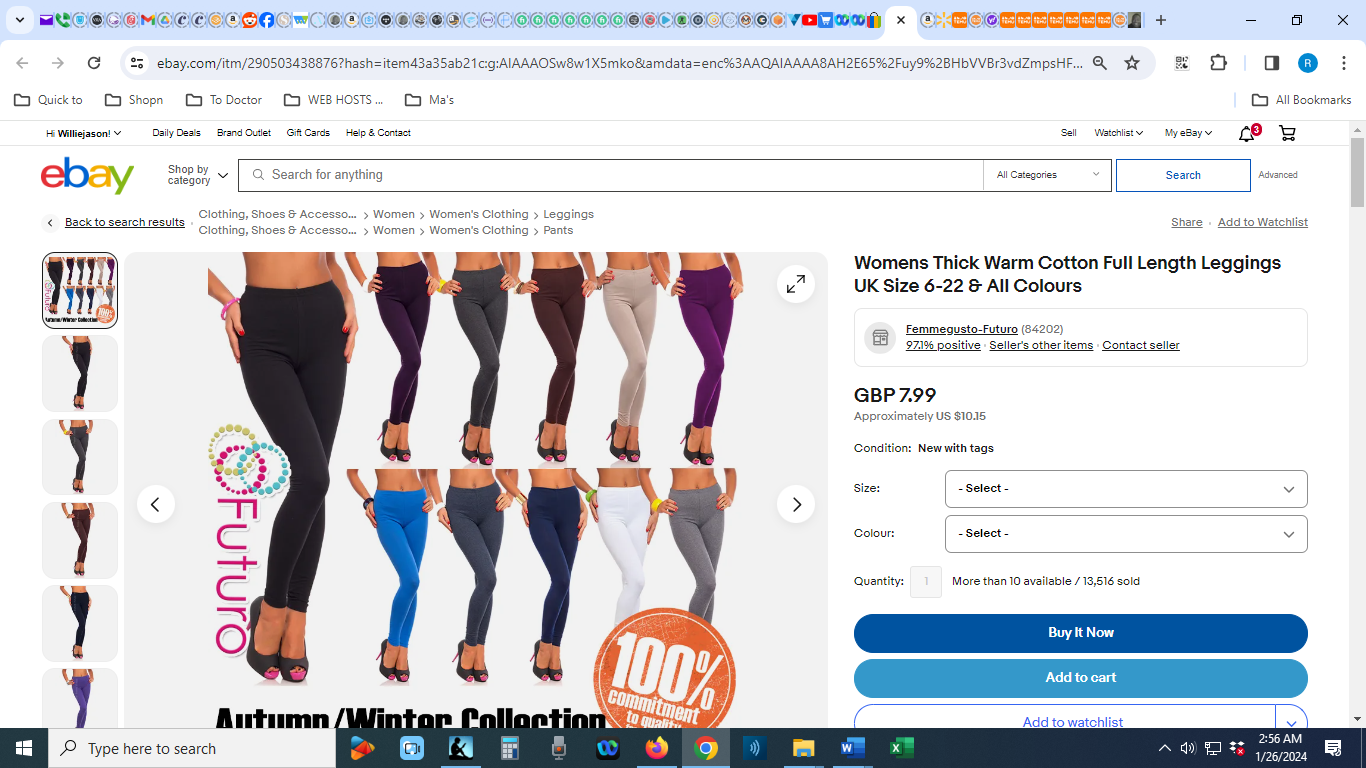 